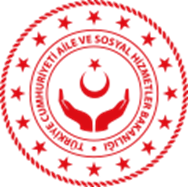 GÖRÜŞME FORMUKODUÖÇ.24DENETİM KONUSUGÖRÜŞMEYE KATILAN İÇ DENETÇİLERGÖRÜŞME YAPILAN YÖNETİC İ /PERSONELGÖRÜŞME TARİHİELDE EDİLEN BİLGİLERELDE EDİLEN BİLGİLERSONUÇSONUÇHAZIRLAYANHAZIRLAYANGÖZDEN GEÇİRENGÖZDEN GEÇİRENAdı SoyadıAdı SoyadıAdı SoyadıAdı SoyadıTarihParafTarihParaf